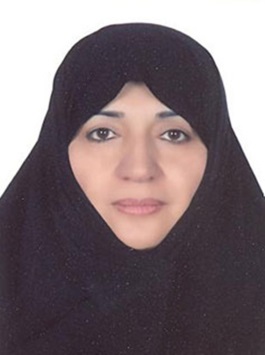 1- اطّلاعات شخصینام: پروین						نام خانوادگی: داداندیشمتولّد: 1339						محلّ تولّد: تهرانملّیت: ایرانی						مذهب: اسلام، شیعه اثنی‌عشریزبان: انگلیسی						پست الکترونیک: Dadandish@gmail.com  عضو هیات علمی دانشگاه آزاد اسلامی 2- تحصیلات دانشگاهیدکترای علوم سیاسی از دانشگاه ورشو، لهستان سال 1383عنوان پایان نامه: تعامل ایران و روسیه در آسیای میانه و قفقاز (رقابت، همکاری یا تقابل)کارشناس ارشد علوم سیاسی از دانشگاه آزاد اسلامی واحد مرکز سال 1377عنوان پایان نامه: همگرایی در اتحادیه اروپا کارشناسی دبیری ریاضی از دانشگاه الزهرا(س) 3- سوابق اجرایی رئیس دانشگاه آزاد اسلامی واحد تهران غرب از شهریور 95 تاکنون.مشاور اجتماعی وزیر فرهنگ و ارشاد اسلامی ازاسفندماه 92 تاكنونمشاور وزیر فرهنگ و ارشاد اسلامی در امور بانوان از تيرماه 95عضو شورای اجتماعی کشور به نمایندگی از وزارت فرهنگ و ارشاد اسلامیعضو شورای هماهنگی فعالیت های علمی بین الملل مرکز مطالعات و همکاری های علمی بین الملل وزارت علوم، تحقیقات و فناوری از مرداد ماه 94 تاكنونعضو شورای راهبردی زنان فرهیخته دانشگاه آزاد اسلامی از ارديبهشت 92 تاكنونعضو کمیتۀ ملی ارتباطات کمیسیون ملی یونسکو مهرماه 94 تاكنونعضو ستاد بزرگداشت هفتادمین سال تأسیس دانشگاه تهران رئیس شورای راهبردی زنان فرهیخته استان تهران دانشگاه آزاد اسلامی از اسفند 94 تاكنونعضو هیأت بدوی رسیدگی به تخلفات انتظامی اعضای هیأت علمی دانشگاه آزاد اسلامی دبير کمیته خاص زنان و جوانان دبیرخانه مجمع تشخیص مصلحت نظام، ازسال 1376 تا سال 1392. مسئول گروه کشورهای غیراسلامی معاونت بین‌الملل دفتر امور زنان ریاست جمهوری، 1373 – 1372عضو هیأت مؤسس و کمیته اجرایی:انجمن همبستگی زنان ایران 1373اتحادیه بین‌الملل سازمان‌های غیردولتی زنان مسلمان، 1375انجمن دانش‌آموختگان دانشگاه الزهرا، 1373 و دبیر انجمن از سال 1392 تاکنون. انجمن همسران دیپلماتهای جمهوری اسلامی ایران 1376-13744- تألیف کتاب :کتاب "آسیب شناسی حوزه زنان" – تالیف دانشگاه آزاد اسلامی واحد تهران مرکزی- همکاران خانم لیلی بروجردی- زهرا سمواتیكتاب "اشتغال زنان" – تاليف انتشارات فرهامه- همكار دكتر مصطفي نامدار پورنگر کتاب مصور در معرفی زنان ایرانی؛ «بهشت زیر پای آنان». این کتاب به زبان انگلیسی است و وضعیت زنان در ایران را با آمار و اطلاعات و عکس تشریح می کند با همکاری آقای دکتر زاهدی تألیف شده و توسط انجمن همبستگی زنان انتشار یافته است. «زنان روستایی ایران» (به زبان انگلیسی) با همکاری کارشناسان وزارت کشاورزی تألیف شده و توسط انجمن همبستگی زنان ایران انتشار یافته است. 5- مقالات پژوهشی6- سمینارهای ملی و بین‌المللی الف- شرکت در سمینارهای سالیانه گروه پاکواش و حضور در کمیته‌های تخصصی در موضوعات:اسلام و غربخاورمیانه عاری از سلاح‌های اتمیعراقنابودی سلاح‌های کشتار جمعیب- ارائه‌ی مقاله و شرکت در میزگردها و سمینارهای بین‌المللی از جمله: سمینار بین‌المللی جهانی شدن زنان مسلمانحمایت از زنان سرپرست خانواده (تهران)بازنگری قانون مدنی در حوزه زنان و خانوادهحمایت از زنان روستایی (تهران و مالزی)نقش زنان در توسعه انسانی (آماده‌سازی کنفرانس جهانی زن) (تهران – عمان – استانبول)کنفرانس جهانی زن در پکن در بخش غیردولتی (خایرو)نقش زنان تحصیل‌کرده و نخبه در پیشرفت وضعیت زنان مسلمان در جهان (اندونزی)تشکیل ساختارهای مناسب جهت اتحاد زنان مسلمان (سودان)ج- عضو کمیته علمی سمینارهای بین‌المللی از جمله: چالش‌های زنان در قرن 21زن و سینما (با همکاری یونسکو در تهران برگزار گردید)جایگاه زنان در توسعه کشورهای اسلامی (با همکاری سازمان کنفرانس اسلامی در تهران برگزار گردید)حمایت همسران سران کشورهای اسلامی از زنان روستایید- عضو کمیته علمي و مدیر اجرایی سمینار های ملی و  بین المللی :  حمایت از زنان روستایی ( همسران روسای جمهوری کشورهای آسیایی ) - 1376نقش زنان در توسعه ( سازمان کنفرانس اسلامی)- 74-1373 حمایت از زنان سرپرست خانواده – 1373 بازنگري قانون مدني جمهوري اسلامي در حوزه زنان و خانواده8- طرح‌های پژوهشینظارت و اجرای طرح‌های تحقیقاتی در دبیرخانه مجمع با موضوعات:تدوين پيشنهاد سیاست‌های کلی برنامه هاي توسعه سوم تا پنجم در خصوص زنانموارد اختلافی بین مجلس و شورای نگهبان: عسر و حرجحضانتکنوانسیون رفع تبعیض علیه زنانآسیب‌شناسی مسائل زنان در کشورسیاست‌های اشتغال زناناستخراج موضوعات سیاست‌های کلی زنانردیفعنوان مقالهنام نشریهسال و شماره چاپ1چالشهاي تدوين حقوق شهروندي در ايران (با تاكيد بر ماده 100 قانون برنامه چهارم توسعه) نشريه علمي – پژوهشي راهبردشماره 68 – پاييز 92سال 222تحولات لیبی و دکترین مسئولیت  حمایتنشریه علمی- پژوهشی راهبردشماره 62- بهار 91 سال213جایگاه دیپلماسی عمومی و سیاست خارجی جمهوری اسلامی ایرانفصلنامه علمی- پژوهشی روابط خارجی شماره1- بهار 90 سال سوم4بررسی انتقادی «نظریه مجموعه امنیتی» با استفاده از محیط امنیتی قفقاز جنوبی فصلنامه علمی- پژوهشی روابط خارجیشماره 56- پاییز89سال 195گفتمان ژئوپلتیک در آسیای مرکزی: عرصه‌های تعامل ایران و روسیهفصلنامه علمی- پژوهشی ژئوپلتیکشماره اول- سال دوم بهار 13866روند تکوینی سیاست‌های روسیه در آسیای مرکزیفصلنامه مطالعات آسیای میانه و قفقازشماره 51، پاییز 847تصویر جدید سیاست‌ امنیت ملی روسیهفصلنامه مطالعات آسیای میانه و قفقازشماره 52، سال 848روند تحولات اشتغال زنان و جهانی شدننشریه راهبردشماره 47، سال 879Geopolitical changes and crises in the CaucasusInternational journal of geopolitical scienceVol.7- Number 7Winter and spring 201110Iran-Europe Relations :A Diagnostic AnalysisIRANIAN REVIEWOf foreign Affairs 9 علمی - پژوهشی VOL.3 –NO.1- Spring 201211The Artificial Islands in  the Persian Gulf: A Political and legal AnalysisIRANIAN REVIEWOf foreign Affairs علمی - پژوهشیVOL.3 –NO.4- Winter 201312نقش زنان در روند تحولات عراقمجموعه مقالات کنفرانس بین‌المللی عراق و چشم‌انداز امنیت منطقه‌ایتابستان 84، انتشارات مرکز تحقیقات و استراتژیک13رقابت بازیگران بین‌المللی در مورد انرژی دریای خزرهمشهری دیپلماتیکسال دوم، شماره 22، بهمن 8614تأثیر فرایندهای جهانی شدن بر موقعیت زنانهمشهری دیپلماتیکسال دوم، شماره 21، دی 8615تصویر سیاست امنیتی روسیه در قرن 21همشهری دیپلماتیکسال دوم، شماره 23، اسفند 86 16تحولات و دگردیسی در خاورمیانه پس از سرنگونی صدامهمشهری دیپلماتیکسال دوم، شماره 19، آبان 8617چشم‌انداز دموکراسی و اصلاحات در خاورمیانههمشهری دیپلماتیکسال اوّل، شماره 9، آذر 8518گزارشی از نقش زنان در تحولات عراقهمشهری دیپلماتیکسال اوّل، شماره 4، تیر 8519مطالعه آسیبهای فرهنگی درخصوص زنان(خودباوری زنان)فصلنامه پویش( مطالعات زنان،جوانان وکودکان )سال اول، شماره اول، پاییز 139020Assessing the role of creativity on the participation rate in women's political activities International Journal of Innovative Research in Advanced Engineering(IJIRAE)VOLUME 1 Issue 6( July 2014)